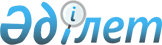 2024-2026 жылдарға арналған Бурабай ауданының Бурабай кентінің бюджеті туралыАқмола облысы Бурабай аудандық мәслихатының 2023 жылғы 26 желтоқсандағы № 8С-12/14 шешімі.
      Қазақстан Республикасының Бюджет кодексінің 9-1-бабының 2-тармағына, "Қазақстан Республикасындағы жергілікті мемлекеттік басқару және өзін-өзі басқару туралы" Қазақстан Республикасы Заңының 6-бабының 2-тармағының 2-7) тармақшасына сәйкес, Бурабай аудандық мәслихаты ШЕШІМ ҚАБЫЛДАДЫ:
      1. 2024-2026 жылдарға арналған Бурабай ауданының Бурабай кентінің бюджеті тиісінше 1, 2 және 3-қосымшаларына сәйкес, оның ішінде 2024 жылға келесі көлемдерде бекітілсін:
      1) кірістер – 189821,0 мың теңге, оның ішінде:
      салықтық түсімдер – 119907,0 мың теңге;
      салықтық емес түсімдер – 0,0 мың теңге;
      негізгі капиталды сатудан түсетін түсімдер – 24898,0 мың теңге;
      трансферттердің түсімдері – 45016,0 мың теңге;
      2) шығындар – 312392,9 мың теңге;
      3) таза бюджеттік кредиттеу – 0,0 мың теңге, оның ішінде:
      бюджеттік кредиттер – 0,0 мың теңге;
      бюджеттік кредиттерді өтеу – 0,0 мың теңге;
      4) қаржы активтерімен операциялар бойынша сальдо – 0,0 мың теңге, оның ішінде:
      қаржы активтерін сатып алу – 0,0 мың теңге;
      мемлекеттің қаржы активтерін сатудан түсімдер – 0,0 мың теңге;
      5) бюджет тапшылығы (профициті) – -122571,9 мың теңге;
      6) бюджеттің тапшылығын қаржыландыру (профицитін пайдалану) – 122571,9 мың теңге.
      Ескерту. 1-тармақ жаңа редакцияда - Ақмола облысы Бурабай аудандық мәслихатының 20.06.2024 № 8С-17/5 (01.01.2024 бастап қолданысқа енгізіледі) шешімімен


      2. Щучинск қаласының, Бурабай кентінің және ауылдық округтердің бюджеттеріне кірістерді бөлу нормативтері мынадай мөлшерде ескерілді:
      1) Щучинск қаласының, Бурабай кентінің және ауылдық округтердің бюджеттеріне төлем көзінен салық салынбайтын табыстардан алынатын жеке табыс салығы бойынша - 100 %.
      3. 2024 жылға арналған кент бюджетте 29984,0 мың теңге сомасында аудандық бюджетке берілетін алып қоюлар қарастырылғаны ескерілсін.
      4. 2024 жылға арналған ауылдық бюджеттің түсімдерінің құрамында жоғары тұрған бюджеттерден нысаналы трансферттер 4-қосымшаға сәйкес қарастырылғаны ескерілсін.
      4-1. Аудан бюджетінен қаржыландырылатын ұйымдардың жүргізушілеріне лауазымдық жалақысының 100 %-на дейінгі мөлшерде ынталандырушы үстемеақылар қарастырылсын.
      Ескерту. Шешім 4-1-тармақпен толықтырылды - Ақмола облысы Бурабай аудандық мәслихатының 06.03.2024 № 8С-14/1 (01.01.2024 бастап қолданысқа енгізіледі) шешімімен


      5. Осы шешiм 2024 жылдың 1 қаңтардан бастап қолданысқа енгізіледі. 2024 жылға арналған Бурабай кентінің бюджеті
      Ескерту. 1-қосымша жаңа редакцияда - Ақмола облысы Бурабай аудандық мәслихатының 20.06.2024 № 8С-17/5 (01.01.2024 бастап қолданысқа енгізіледі) шешімімен 2025 жылға арналған Бурабай кентінің бюджеті
      Ескерту. 2-қосымша жаңа редакцияда - Ақмола облысы Бурабай аудандық мәслихатының 06.03.2024 № 8С-14/1 (01.01.2024 бастап қолданысқа енгізіледі) шешімімен 2026 жылға арналған Бурабай кентінің бюджеті
      Ескерту. 3-қосымша жаңа редакцияда - Ақмола облысы Бурабай аудандық мәслихатының 06.03.2024 № 8С-14/1 (01.01.2024 бастап қолданысқа енгізіледі) шешімімен Бурабай кентінің бюджетіне 2024 жылға арналған жоғары тұрған бюджеттерден берілетін нысаналы трансферттер
					© 2012. Қазақстан Республикасы Әділет министрлігінің «Қазақстан Республикасының Заңнама және құқықтық ақпарат институты» ШЖҚ РМК
				
      Бурабай аудандық мәслихатының төрағасы

М.Нұрпанова
Бурабай аудандық
мәслихатының
2023 жылғы 26 желтоқсандағы
№ 8С-12/14 шешіміне
1-қосымша
Санаты
Санаты
Санаты
Санаты
сома, мың теңге
Сыныбы
Сыныбы
Сыныбы
сома, мың теңге
Кіші сыныбы
Кіші сыныбы
сома, мың теңге
Атауы
сома, мың теңге
1
2
3
4
5
 I. Кірістер
189821,0
1
Салықтық түсімдер
119907,0
01
Табыс салығы
82184,0
2
Жеке табыс салығы
82184,0
04
Меншiкке салынатын салықтар
34593,0
1
Мүлікке салынатын салықтар
2683,0
3
Жер салығы
4610,0
4
Көлiк құралдарына салынатын салық 
27300,0
05
Тауарларға, жұмыстарға және қызметтерге салынатын iшкi салықтар
3130,0
3
Табиғи және басқа да ресурстарды пайдаланғаны үшiн түсетiн түсiмдер
514,0
4
Кәсіпкерлік және кәсіби қызметті жүргізгені үшін алынатын алымдар
2616,0
2
Салықтық емес түсімдер
0,0
3
Негізгі капиталды сатудан түсетін түсiмдер
24898,0
03
Жерді және материалдық емес активтерді сату
24898,0
1
Жерді сату
24428,0
2
Материалдық емес активтерді сату
470,0
4
Трансферттердің түсімдері
45016,0
02
Мемлекеттік басқарудың жоғары тұрған органдарынан түсетін трансферттер
45016,0
3
Аудандық (облыстық маңызы бар қала) бюджеттен түсетін трансферттер
45016,0
Функционалдық топ
Функционалдық топ
Функционалдық топ
Функционалдық топ
сома, мың теңге
Бюджеттік бағдарлама әкімшісі
Бюджеттік бағдарлама әкімшісі
Бюджеттік бағдарлама әкімшісі
сома, мың теңге
Бағдарлама
Бағдарлама
сома, мың теңге
Атауы
сома, мың теңге
1
2
3
4
5
II. Шығындар
312392,9
1
Жалпы сипаттағы мемлекеттік қызметтер
63249,5
124
Аудандық маңызы бар қала, ауыл, кент, ауылдық округ әкімінің аппараты
63249,5
001
Аудандық маңызы бар қала, ауыл, кент, ауылдық округ әкімінің қызметін қамтамасыз ету жөніндегі қызметтер
61706,9
022
Мемлекеттік органның күрделі шығыстары
1542,6
07
Тұрғын үй-коммуналдық шаруашылық
142080,9
124
Аудандық маңызы бар қала, ауыл, кент, ауылдық округ әкімінің аппараты
142080,9
008
Елді мекендердегі көшелерді жарықтандыру
6510,0
009
Елді мекендердің санитариясын қамтамасыз ету
67687,5
011
Елді мекендерді абаттандыру мен көгалдандыру
67883,4
12
Көлік және коммуникация
16034,0
124
Аудандық маңызы бар қала, ауыл, кент, ауылдық округ әкімінің аппараты
16034,0
012
Аудандық маңызы бар қалаларда, ауылдарда, кенттерде, ауылдық округтерде автомобиль жолдарын салу және реконструкциялау
5000,0
013
Аудандық маңызы бар қалаларда, ауылдарда, кенттерде, ауылдық округтерде автомобиль жолдарының жұмыс істеуін қамтамасыз ету
11034,0
14
Борышқа қызмет көрсету
3510,0
124
Аудандық маңызы бар қала, ауыл, кент, ауылдық округ әкімінің аппараты
3510,0
042
Қаладағы ауданның, аудандық маңызы бар қаланың, ауылдың, кенттің, ауылдық округ әкімі аппаратының аудандық (облыстық маңызы бар қаланың) бюджеттен қарыздар бойынша сыйақылар мен өзге де төлемдерді төлеу бойынша борышына қызмет көрсету
3510,0
15
Трансферттер
29984,2
124
Аудандық маңызы бар қала, ауыл, кент, ауылдық округ әкімінің аппараты
29984,2
043
Бюджеттік алып қоюлар
29984,0
048
Пайдаланылмаған (толық пайдаланылмаған) нысаналы трансферттерді қайтару
0,2
16
Қарыздарды өтеу
57534,3
124
Аудандық маңызы бар қала, ауыл, кент, ауылдық округ әкімінің аппараты
57534,3
056
Аудандық маңызы бар қала, ауыл, кент, ауылдық округ әкімі аппаратының Жоғары тұрған бюджет алдындағы борышын өтеу
57534,3
III. Таза бюджеттiк кредиттеу 
0,0
Бюджеттік кредиттер
0,0
Бюджеттік кредиттерді өтеу
0,0
IV. Қаржы активтерiмен операциялар бойынша сальдо 
0,0
Қаржы активтерін сатып алу
0,0
Мемлекеттің қаржы активтерін сатудан түсетін түсімдер 
0,0
V. Бюджет тапшылығы (профициті)
-122571,9
VI. Бюджеттің тапшылығын қаржыландыру (профицитін пайдалану)
122571,9Бурабай аудандық
мәслихатының
2023 жылғы 26 желтоқсандағы
№ 8С-12/14 шешіміне
2-қосымша
Санаты
Санаты
Санаты
Санаты
сома,
мың теңге
Сыныбы
Сыныбы
Сыныбы
сома,
мың теңге
Кіші сыныбы
Кіші сыныбы
сома,
мың теңге
Атауы
сома,
мың теңге
1
2
3
4
5
 I. Кірістер
130985,0
1
Салықтық түсімдер
125515,0
01
Табыс салығы
86293,0
2
Жеке табыс салығы
86293,0
04
Меншiкке салынатын салықтар
35958,0
1
Мүлікке салынатын салықтар
2683,0
3
Жер салығы
4610,0
4
Көлiк құралдарына салынатын салық 
28665,0
05
Тауарларға, жұмыстарға және қызметтерге салынатын iшкi салықтар
3264,0
3
Табиғи және басқа да ресурстарды пайдаланғаны үшiн түсетiн түсiмдер
514,0
4
Кәсіпкерлік және кәсіби қызметті жүргізгені үшін алынатын алымдар
2750,0
2
Салықтық емес түсімдер
0,0
3
Негізгі капиталды сатудан түсетін түсiмдер
5470,0
03
Жерді және материалдық емес активтерді сату
5470,0
1
Жерді сату
5000,0
2
Материалдық емес активтерді сату
470,0
4
Трансферттердің түсімдері
0,0
02
Мемлекеттік басқарудың жоғары тұрған органдарынан түсетін трансферттер
0,0
3
Аудандық (облыстық маңызы бар қала) бюджеттен түсетін трансферттер
0,0
Функционалдық топ
Функционалдық топ
Функционалдық топ
Функционалдық топ
сома,
мың теңге
Бюджеттік бағдарлама әкімшісі
Бюджеттік бағдарлама әкімшісі
Бюджеттік бағдарлама әкімшісі
сома,
мың теңге
Бағдарлама
Бағдарлама
сома,
мың теңге
Атауы
сома,
мың теңге
1
2
3
4
5
II. Шығындар
130985,0
1
Жалпы сипаттағы мемлекеттік қызметтер
50836,0
124
Аудандық маңызы бар қала, ауыл, кент, ауылдық округ әкімінің аппараты
50836,0
001
Аудандық маңызы бар қала, ауыл, кент, ауылдық округ әкімінің қызметін қамтамасыз ету жөніндегі қызметтер
50836,0
07
Тұрғын үй-коммуналдық шаруашылық
42790,0
124
Аудандық маңызы бар қала, ауыл, кент, ауылдық округ әкімінің аппараты
42790,0
008
Елді мекендердегі көшелерді жарықтандыру
4051,0
009
Елді мекендердің санитариясын қамтамасыз ету
33453,0
011
Елді мекендерді абаттандыру мен көгалдандыру
5286,0
12
Көлік және коммуникация
3865,0
124
Аудандық маңызы бар қала, ауыл, кент, ауылдық округ әкімінің аппараты
3865,0
013
Аудандық маңызы бар қалаларда, ауылдарда, кенттерде, ауылдық округтерде автомобиль жолдарының жұмыс істеуін қамтамасыз ету
3865,0
14
Борышқа қызмет көрсету
3510,0
124
Аудандық маңызы бар қала, ауыл, кент, ауылдық округ әкімінің аппараты
3510,0
042
Қаладағы ауданның, аудандық маңызы бар қаланың, ауылдың, кенттің, ауылдық округ әкімі аппаратының аудандық (облыстық маңызы бар қаланың) бюджеттен қарыздар бойынша сыйақылар мен өзге де төлемдерді төлеу бойынша борышына қызмет көрсету
3510,0
15
Трансферттер
29984,0
124
Аудандық маңызы бар қала, ауыл, кент, ауылдық округ әкімінің аппараты
29984,0
043
Бюджеттік алып қоюлар
29984,0
III. Таза бюджеттiк кредиттеу 
0,0
Бюджеттік кредиттер
0,0
Бюджеттік кредиттерді өтеу
0,0
IV. Қаржы активтерiмен операциялар бойынша сальдо 
0,0
Қаржы активтерін сатып алу
0,0
Мемлекеттің қаржы активтерін сатудан түсетін түсімдер 
0,0
V. Бюджет тапшылығы (профициті)
0,0
VI. Бюджеттің тапшылығын қаржыландыру (профицитін пайдалану)
0,0Бурабай аудандық
мәслихатының
2023 жылғы 26 желтоқсандағы
№ 8С-12/14 шешіміне
3-қосымша
Санаты
Санаты
Санаты
Санаты
сома,
мың теңге
Сыныбы
Сыныбы
Сыныбы
сома,
мың теңге
Кіші сыныбы
Кіші сыныбы
сома,
мың теңге
Атауы
сома,
мың теңге
1
2
3
4
5
 I. Кірістер
135087,0
1
Салықтық түсімдер
129617,0
01
Табыс салығы
89313,0
2
Жеке табыс салығы
89313,0
04
Меншiкке салынатын салықтар
36961,0
1
Мүлікке салынатын салықтар
2683,0
3
Жер салығы
4610,0
4
Көлiк құралдарына салынатын салық 
29668,0
05
Тауарларға, жұмыстарға және қызметтерге салынатын iшкi салықтар
3343,0
3
Табиғи және басқа да ресурстарды пайдаланғаны үшiн түсетiн түсiмдер
514,0
4
Кәсіпкерлік және кәсіби қызметті жүргізгені үшін алынатын алымдар
2829,0
2
Салықтық емес түсімдер
0,0
3
Негізгі капиталды сатудан түсетін түсiмдер
5470,0
03
Жерді және материалдық емес активтерді сату
5470,0
1
Жерді сату
5000,0
2
Материалдық емес активтерді сату
470,0
4
Трансферттердің түсімдері
0,0
02
Мемлекеттік басқарудың жоғары тұрған органдарынан түсетін трансферттер
0,0
3
Аудандық (облыстық маңызы бар қала) бюджеттен түсетін трансферттер
0,0
Функционалдық топ
Функционалдық топ
Функционалдық топ
Функционалдық топ
сома,
мың теңге
Бюджеттік бағдарлама әкімшісі
Бюджеттік бағдарлама әкімшісі
Бюджеттік бағдарлама әкімшісі
сома,
мың теңге
Бағдарлама
Бағдарлама
сома,
мың теңге
Атауы
сома,
мың теңге
1
2
3
4
5
II. Шығындар
135087,0
1
Жалпы сипаттағы мемлекеттік қызметтер
51194,0
124
Аудандық маңызы бар қала, ауыл, кент, ауылдық округ әкімінің аппараты
51194,0
001
Аудандық маңызы бар қала, ауыл, кент, ауылдық округ әкімінің қызметін қамтамасыз ету жөніндегі қызметтер
51194,0
07
Тұрғын үй-коммуналдық шаруашылық
46360,0
124
Аудандық маңызы бар қала, ауыл, кент, ауылдық округ әкімінің аппараты
46360,0
008
Елді мекендердегі көшелерді жарықтандыру
4233,0
009
Елді мекендердің санитариясын қамтамасыз ету
36603,0
011
Елді мекендерді абаттандыру мен көгалдандыру
5524,0
12
Көлік және коммуникация
4039,0
124
Аудандық маңызы бар қала, ауыл, кент, ауылдық округ әкімінің аппараты
4039,0
013
Аудандық маңызы бар қалаларда, ауылдарда, кенттерде, ауылдық округтерде автомобиль жолдарының жұмыс істеуін қамтамасыз ету
4039,0
14
Борышқа қызмет көрсету
3510,0
124
Аудандық маңызы бар қала, ауыл, кент, ауылдық округ әкімінің аппараты
3510,0
042
Қаладағы ауданның, аудандық маңызы бар қаланың, ауылдың, кенттің, ауылдық округ әкімі аппаратының аудандық (облыстық маңызы бар қаланың) бюджеттен қарыздар бойынша сыйақылар мен өзге де төлемдерді төлеу бойынша борышына қызмет көрсету
3510,0
15
Трансферттер
29984,0
124
Аудандық маңызы бар қала, ауыл, кент, ауылдық округ әкімінің аппараты
29984,0
043
Бюджеттік алып қоюлар
29984,0
III. Таза бюджеттiк кредиттеу 
0,0
Бюджеттік кредиттер
0,0
Бюджеттік кредиттерді өтеу
0,0
IV. Қаржы активтерiмен операциялар бойынша сальдо
0,0
Қаржы активтерін сатып алу
0,0
Мемлекеттің қаржы активтерін сатудан түсетін түсімдер
0,0
V. Бюджет тапшылығы (профициті)
0,0
VI. Бюджеттің тапшылығын қаржыландыру (профицитін пайдалану)
0,0Бурабай аудандық
мәслихатының
2023 жылғы 26 желтоқсандағы
№ 8С-12/14 шешіміне
4-қосымша
Атауы
сома,
мың теңге
1
2
Төмен тұрған бюджеттерге нысаналы ағымдағы трансферттер
45016,0
оның ішінде: 
Облыстық бюджет трансферттері есебінен:
45000,0
Бурабай ауданында санитарлық-гигиеналық тораптарды орнатуға
45000,0
Аудандық (облыстық маңызы бар қаланың) бюджет трансферттері есебінен:
16,0
азаматтық қызметшілердің жекелеген санаттарының, мемлекеттік бюджет қаражаты есебінен күтіп-ұсталатын ұйымдар қызметкерлерінің, қазыналық кәсіпорындар қызметкерлерінің жалақысын арттыруға
16,0